Примеры работ студентов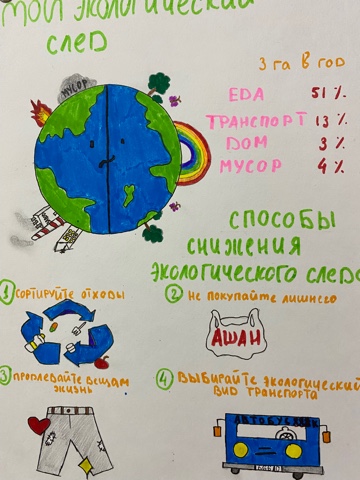 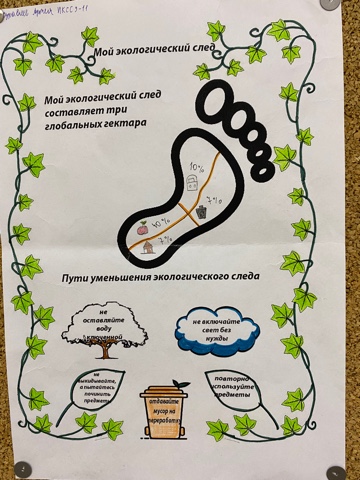 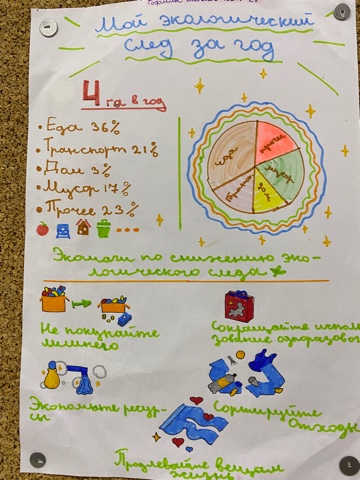 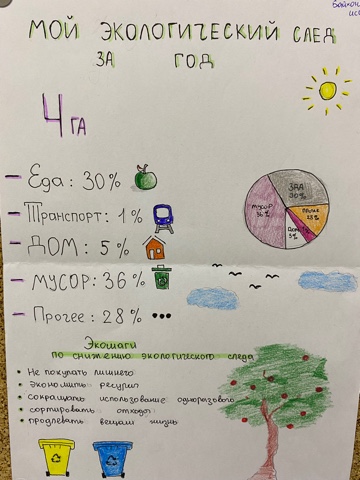 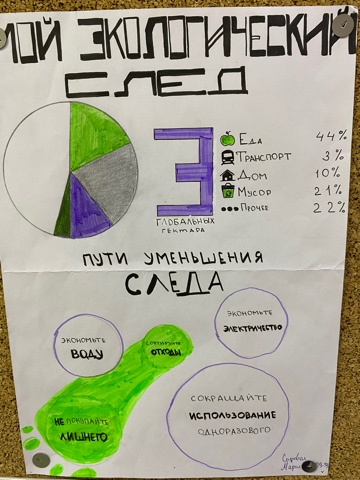 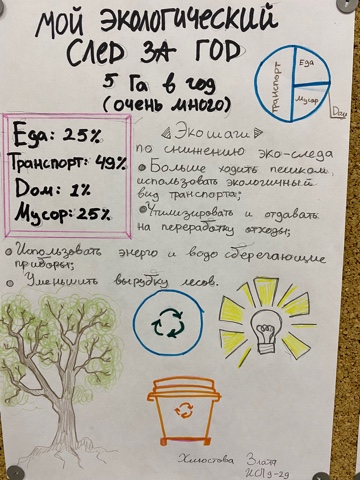 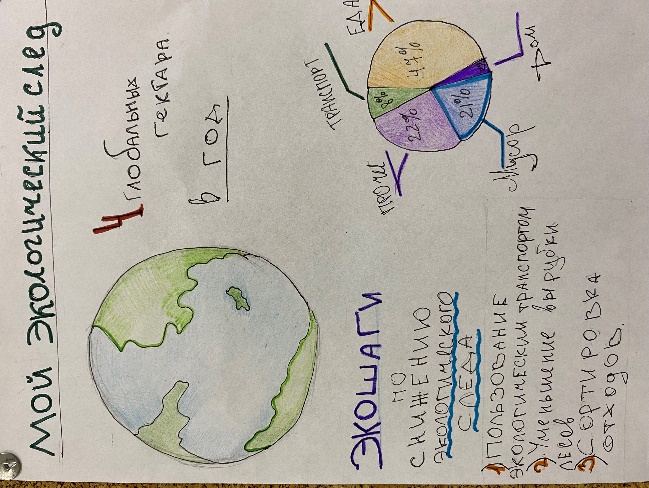 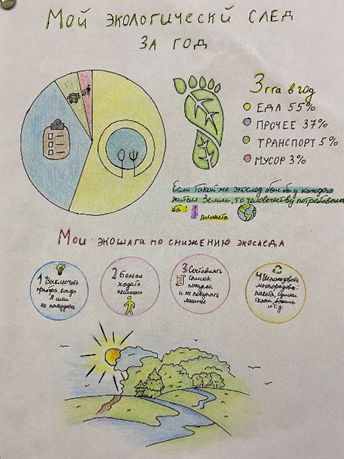 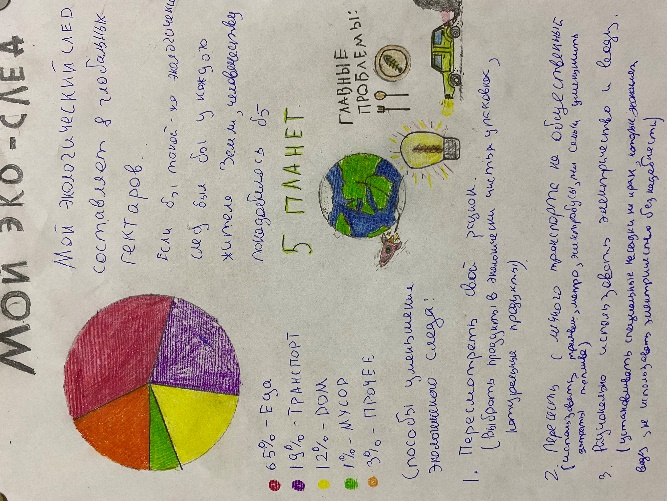 